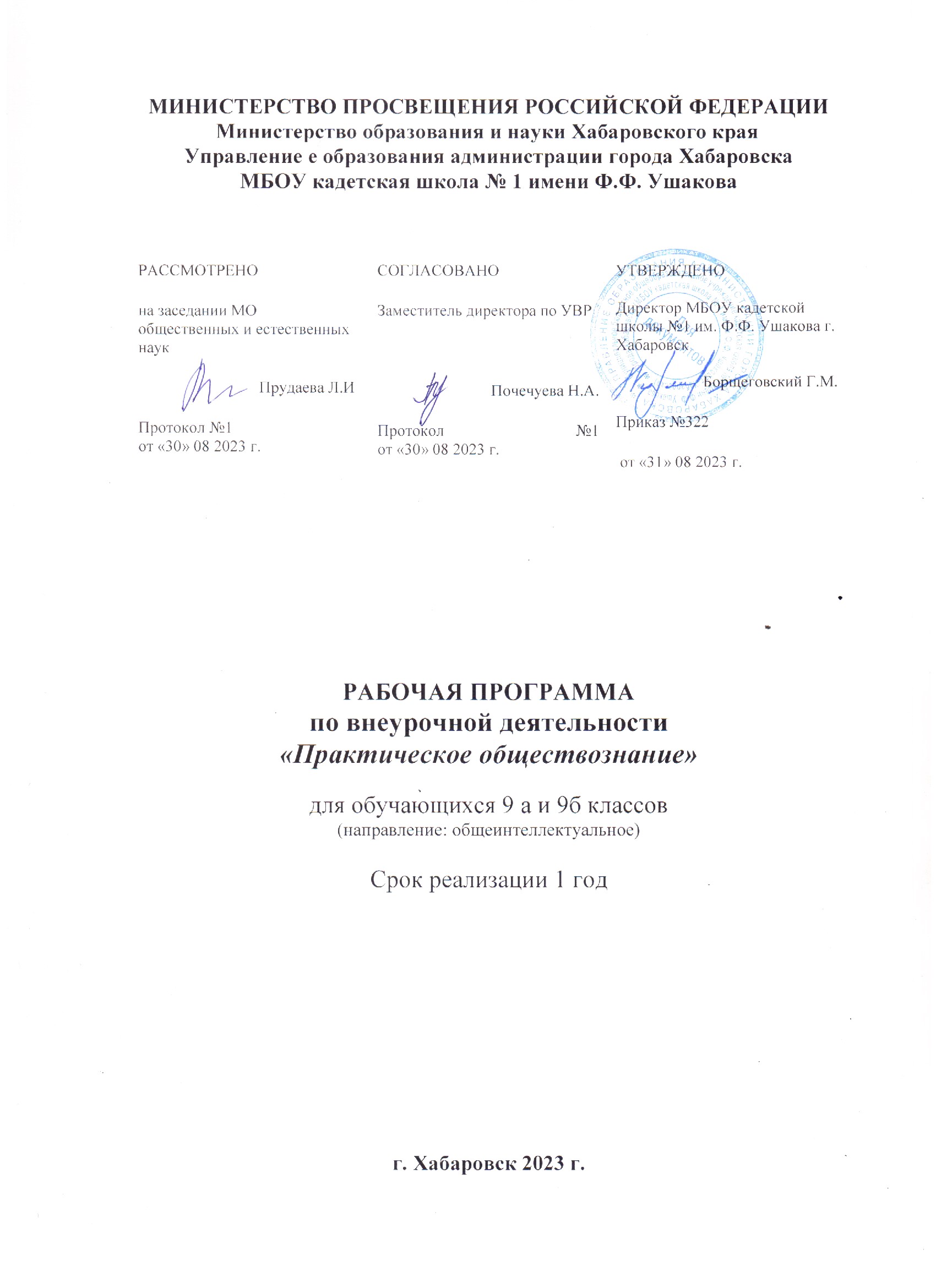 МИНИСТЕРСТВО ПРОСВЕЩЕНИЯ РОССИЙСКОЙ ФЕДЕРАЦИИ‌Министерство образования и науки Хабаровского края‌‌ ‌Управление е образования администрации города Хабаровска‌​МБОУ кадетская школа № 1 имени Ф.Ф. УшаковаРАБОЧАЯ ПРОГРАММАпо внеурочной деятельности «Практическое обществознание»для обучающихся 9 а и 9б классов(направление: общеинтеллектуальное)Срок реализации 1 год
​г. Хабаровск‌ 2023 г. ПОЯСНИТЕЛЬНАЯ ЗАПИСКАРабочая программа элективного курса по обществознанию для учащихся 9 класса составлена на основе требований к результатам основного общего образования, представленных в Федеральном государственном стандарте общего образования второго поколения и примерной программе по обществознанию. В ней учитываются основные идеи и положения Образовательной программы основного общего образования.Программа предназначена для подготовки обучающихся 9-х классов к ГИА в новой форме. В условиях реформирования российской системы образования актуальной стала проблема подготовки учащихся к новой форме аттестации – ГИА.  ГИА  по обществознанию  относится к числу тех предметов, которые являются наиболее востребованными. Занятия по подготовке к  ГИА по обществознанию предназначены для теоретической и практической помощи в подготовке к Государственной итоговой аттестации выпускников по обществознанию. Занятия ориентированы на  повторение, систематизацию и углубленное изучение курса обществознания основной средней школы, а также на подготовку обучающихся 9-х классов к ГИА. ОБЩАЯ ХАРАКТЕРИСТИКА КУРСАПрограмма рассчитана на 34 часа (1 час в неделю).  Включает в себя теоретическую и практическую часть: 20 часов теории и 15 часов практики.Практические работы  в рамках курса включают следующие формы:работа с различными источниками социальной информации, включая современные средства коммуникации (в том числе ресурсы Интернета);критическое восприятие и осмысление разнородной социальной информации, отражающей различные подходы, интерпретации социальных явлений, формулирование на этой основе собственных заключений и оценочных суждений;анализ явлений и событий, происходящих в современном мире;решение проблемных, логических, творческих задач, отражающих актуальные проблемы современности.Основные задачи курса:1. Повторение тем, вызывающих наибольшие трудности; углубление и закрепление понятий высокого уровня теоретического обобщения;2. Применение полученных ранее знаний в практической подготовке;3. Самостоятельный поиск информации, умение анализировать ее, интерпретировать, классифицировать и применять на практике;4. Сравнение социальных объектов.Формы организации занятий: фронтальная, групповая, индивидуальная.Формы и методы обучения: лекции,  практические занятия, дискуссии, эвристические беседы, работа с документами, самостоятельное чтение, анализ материала, организация понимания через обсуждение, написание эссе.Средства: схемы, таблицы, диаграммы, алгоритмы, опорные конспекты, решение ситуативных задач, тесты.Формы и методы контроля образовательного результата.В начале изучения планируется входной контроль, цель – выявление общего уровня знаний, умений и навыков по обществознанию. В ходе занятий предполагается после каждого раздела промежуточный контроль в форме тестирования. Каждому обучающемуся по итогам проверки будет проставлен процент выполнения заданий (за каждый правильный ответ один балл), промежуточное тестирование проходит в форме самопроверки при коллективном обсуждении правильных ответов, таким образом, обучающиеся сами определяют объем правильно выполненной работы (100-90% - «5», 89-70% - «4», 69-51% - «3»).-особенность занятий заключается в том, что он дает учащимся навыки практического овладения обществознания;-он знакомит учащихся с различными способами изучения обществознания;-достаточно большое количество времени отводится для самостоятельной поисковой, творческой работы учащихся;-в работе применяются компьютерные технологии изучения обществознания и поиска необходимой информации;-происходит сочетание установочных лекций с активными и творческими методами обучения;-достаточно обширная информационная поддержка осуществляется благодаря опоре на материал, изучаемый в 8 - 9 классе по обществознанию.;-проведение публичных защит видов деятельности или выполненных работ.ЛИЧНОСТНЫЕ, ПРЕДМЕТНЫЕ И МЕТАПРЕДМЕТНЫЕ РЕЗУЛЬТАТЫ ОЦЕНКИ ЗНАНИЙЛичностными результатами выпускников основной школы, формируемыми при изучении содержания элективного курса по обществознанию, являются• мотивированность и направленность на активное и созидательное участие;• заинтересованность в личном успехе; Метапредметные результаты • умении сознательно организовывать свою познавательную деятельность (от постановки цели до получения и оценки результата);• умении объяснять явления и процессы социальной действительности с научных, социально-философских позиций; рассматривать их комплексно в контексте сложившихся реалий и возможных перспектив;• способности анализировать реальные социальные ситуации, выбирать адекватные способы деятельности и модели поведения в рамках реализуемых основных социальных ролей (производитель, потребитель и др.);• умении выполнять познавательные и практические задания;Предметными результатами являются:• относительно целостное представление об обществе и о человеке, о сферах и областях общественной жизни, механизмах и регуляторах деятельности людей;• знание ряда ключевых понятий базовых для школьного обществознания наук: социологии, экономической теории, политологии, культурологии, правоведения, этики, социальной психологии и философии; умение объяснять с их позиций явления социальной действительности;• знания, умения и ценностные установки, необходимые для сознательного выполнения старшими подростками основных социальных ролей в пределах своей дееспособности;• умения находить нужную социальную информацию в различных источниках; адекватно ее воспринимать, применяя основные обществоведческие термины и понятия; преобразовывать в соответствии с решаемой задачей (анализировать, обобщать, систематизировать, конкретизировать имеющиеся данные, соотносить их с собственными знаниями); давать оценку взглядам, подходам, событиям, процессам с позиций одобряемых современном российском обществе социальных ценностей;• знание основных нравственных и правовых понятий, норм и правил, понимание их роли как решающих регуляторов общественной жизни, умение применять эти нормы и правила к анализу и оценке реальных социальных ситуаций, установка на необходимость руководствоваться этими нормами и правилами вСОДЕРЖАНИЕ КУРСАСодержание теоретической части:Введение: Основные структурные и содержательные характеристики экзаменационной работы по обществознанию в форме ГИА. Требования к уровню подготовки выпускников основной школы, определенные в государственном образовательном стандарте по обществознанию.Раздел 1. Человек и общество: Что такое общество, общественные отношения, виды общественных отношений, общество и природа, взаимосвязь общества и природы; основные сферы общественной жизни: экономическая, социальная, политическая, духовная. Биологическое и социальное в человеке, личность, подросток, особенности подросткового возраста, качества личности; деятельность человека (игра, учение, труд), потребности, способности. Межличностные отношения, общение, группа, малая группа, групповая динамика, формы межличностных отношений, структура общения, виды и функции общения.Межличностные конфликты, виды конфликтов, фазы конфликтов, последствия конфликтов и способы решения.Раздел 2. Сфера духовной культуры.Духовная культура, особенности, формы духовной культуры, наука, научные знания.Образование и его значимость, информационное общество, характерные черты ИО, основные тенденции в развитии образования, функции образования, пути получения образования.Религия и религиозные организации, вера, функции религии, религиозная группа, религиозная организация, свобода вероисповедания, право на свободу совести, мораль, нравственность, гуманизм, патриотизм, гражданственность.Раздел 3. Экономика.Экономика, роль экономики, производство, обмен, потребление, распределение, товары и услуги, ресурсы и потребность, ограниченность ресурсов.Экономические системы, типы ЭС,  собственность, формы собственности, производство, производительность труда, разделение труди и специализация.Обмен, торговля, рынок, рыночный механизм, спрос, предложение, конкуренция, предпринимательство, формы предпринимательства.Деньги, заработная плата, стимулирование труда, неравенство доходов, социальная поддержка, налоги, экономические функции государства.Раздел 4. Социальная сфера.Социальные группы, социальные отношения, социальная структура, функции социальной структуры общества.Семья, функции семьи, семейный долг, поколение, социальные роли, подростковый возраст, кризис подросткового возраста, конфликты в семье.Социальные ценности и нормы, виды социальных норм, отклоняющееся поведение.Социальный конфликт, виды социальных конфликтов, роль социального конфликта, межнациональные отношения, межнациональные конфликты.Раздел 5. Политическая сфераВласть, политика, понятие государства, функции государства, разделение властей, формы государства, политический режим, местное самоуправление Участие граждан в политической жизни, выборы, референдум, политическая партия, политическое движение, гражданское общество, правовое государство.Раздел 6. Право.Право, норма права, правоотношения, виды правоотношений, юридическая ответственность, Конституция РФ, органы государственной власти, правоохранительные органы, обязанности гражданина.Права ребенка и их защита, гражданские правоотношения, семейные правоотношения, трудовые правоотношения, административные правоотношения, уголовная ответственность.1.  Обществознание. 9 класс. Под ред. Боголюбова [и др.] – 4-е изд. – М.: Просвещение, 2017.- 207 с.2. Обществознание. 8 класс. Под ред. Боголюбова [и др.] – 4-е изд. – М.: Просвещение, 2016.- 255 с.3. Баранов П.А. ОГЭ – 2018: Обществознание. 20 тренировочных вариантов экзаменационных работ для подготовки к ОГЭ / П.А. Баранов. – М.: Издательство АСТ, 2017 – 176 с.4. htpp//www.ctege.info5. Обществознание в схемах и таблицах 8-11 классы. Л6ебедева Р.Н. = 2-е изд, перераб. и доп. – М.: 2016 – 80 с.6. Конституция Российской Федерации: текст с изменениями и дополнениями на 2015 год. – Екатеринбург: Издательский дом «Автограф», 2016. – 48 с.7. Обществознание: Полный справочник для подготовки к ОГЭ: 9 класс. / П.А. Баранов. Изд. перераб и доп. - М.: АСТ: Астрель, 2016. – 286 с. (Основной государственный экзамен)Нормативные документы:Документы МО РФ об итоговой аттестации в новой формеРоссийские: Конституция России, Уголовный кодекс, Уголовно-процессуальный кодекс, Административный кодекс, Семейный кодекс, Гражданский кодекс, Трудовой кодекс.Международные акты: Всеобщая декларация прав человека 1948 г., Декларация прав ребенка 1957 г., Конвенция о правах ребенка 1989 гКАЛЕНДАРНО-ТЕМАТИЧЕСКИЙ ПЛАНРАССМОТРЕНОна заседании МО общественных и естественных наук                              Прудаева Л.ИПротокол №1
от «30» 08 2023 г.СОГЛАСОВАНОЗаместитель директора по УВР                Почечуева Н.А.Протокол №1
от «30» 08 2023 г.УТВЕРЖДЕНОДиректор МБОУ кадетской школы №1 им. Ф.Ф. Ушакова г. ХабаровскБорщеговский Г.М.Приказ №322 от «31» 08 2023 г.№Наименование разделаКол-во часовКол-во часовКол-во часов№Наименование разделатеорияпрактикавсего1Введение1122Раздел 1. Человек и общество4263Раздел 2. Сфера духовной культуры3254Раздел 3. Экономика4265Раздел 4. Социальная сфера4266Раздел 5. Сфера политики и социального управления2247Раздел 6. Право2249Подведение итогов22Всего:201535№№ТемаОсновные вопросыДатаДатаКоличество часовКоличество часов№№ТемаОсновные вопросы9а9бТеорияПрактикаВведение – 2 часаВведение – 2 часаВведение – 2 часаВведение – 2 часаВведение – 2 часаВведение – 2 часа11Основные требования к выпускникам и содержательные характеристики экзаменационной работы Основные структурные и содержательные характеристики экзаменационной работы по обществознанию в форме ГИА. Требования к уровню подготовки выпускников основной школы, определенные в государственном образовательном стандарте по обществознанию122Входной контрольтестирование1Раздел 1. Человек и общество – 6 часовРаздел 1. Человек и общество – 6 часовРаздел 1. Человек и общество – 6 часовРаздел 1. Человек и общество – 6 часовРаздел 1. Человек и общество – 6 часовРаздел 1. Человек и общество – 6 часов1Общество как форма жизнедеятельности людейЧто такое общество, общественные отношения, виды общественных отношений, общество и природа, взаимосвязь общества и природы; основные сферы общественной жизни: экономическая, социальная, политическая, духовная.12Биологическое и социальное в человекеБиологическое и социальное в человеке, личность, подросток, особенности подросткового возраста, качества личности; деятельность человека (игра, учение, труд), потребности, способности. 13Человек и его ближайшее окружение. Межличностные отношенияМежличностные отношения, общение, группа, малая группа, групповая динамика, формы межличностных отношений, структура общения, виды и функции общения.14Межличностные конфликты, их конструктивное разрешениеМежличностные конфликты, виды конфликтов, фазы конфликтов, последствия конфликтов и способы решения.15Практический тренинг по содержательной линии «Человек и общество»16Решение ситуативных задач, восприятие текста и нахождение в нем необходимой информации1Раздел 2. Сфера духовной культуры – 5 часовРаздел 2. Сфера духовной культуры – 5 часовРаздел 2. Сфера духовной культуры – 5 часовРаздел 2. Сфера духовной культуры – 5 часовРаздел 2. Сфера духовной культуры – 5 часовРаздел 2. Сфера духовной культуры – 5 часов1Сфера духовной культуры и ее особенностиДуховная культура, особенности, формы духовной культуры, наука, научные знания.12Образование и его значимостьОбразование и его значимость, информационное общество, характерные черты ИО, основные тенденции в развитии образования, функции образования, пути получения образования1Религия, религиозные организации и объединения, их роль в жизниРелигия и религиозные организации, вера, функции религии, религиозная группа, религиозная организация, свобода вероисповедания, право на свободу совести, мораль, нравственность, гуманизм, патриотизм, гражданственность.13Практический тренинг по содержательной линии «Сфера духовной культуры»14Решение ситуативных задач, восприятие текста и нахождение в нем необходимой информации1Раздел 3. Экономика – 6 часовРаздел 3. Экономика – 6 часовРаздел 3. Экономика – 6 часовРаздел 3. Экономика – 6 часовРаздел 3. Экономика – 6 часовРаздел 3. Экономика – 6 часов1Экономика и ее роль в жизни общества Экономика, роль экономики, производство, обмен, потребление, распределение, товары и услуги, ресурсы и потребность, ограниченность ресурсов.12Экономические системыЭкономические системы, типы ЭС,  собственность, формы собственности, производство, производительность труда, разделение труди и специализация.13Обмен. Торговля. Рынок.Обмен, торговля, рынок, рыночный механизм, спрос, предложение, конкуренция, предпринимательство, формы предпринимательства.14Деньги и их функцииДеньги, заработная плата, стимулирование труда, неравенство доходов, социальная поддержка, налоги, экономические функции государства.15Практический тренинг по содержательной линии «Экономика»16Решение ситуативных задач, восприятие текста и нахождение в нем необходимой информации1Раздел 4. Социальная сфера – 6 часовРаздел 4. Социальная сфера – 6 часовРаздел 4. Социальная сфера – 6 часовРаздел 4. Социальная сфера – 6 часовРаздел 4. Социальная сфера – 6 часовРаздел 4. Социальная сфера – 6 часов1Социальная структура обществаСоциальные группы, социальные отношения, социальная структура, функции социальной структуры общества.12Семья. Функции семьиСемья, функции семьи, семейный долг, поколение, социальные роли, подростковый возраст, кризис подросткового возраста, конфликты в семье.13Социальные ценности и нормыСоциальные ценности и нормы, виды социальных норм, отклоняющееся поведение.14Социальный конфликтСоциальный конфликт, виды социальных конфликтов, роль социального конфликта, межнациональные отношения, межнациональные конфликты.15Практический тренинг по содержательной линии «Социальная сфера»16Решение ситуативных задач, восприятие текста и нахождение в нем необходимой информации1Раздел 5. Политическая сфера – 4 часаРаздел 5. Политическая сфера – 4 часаРаздел 5. Политическая сфера – 4 часаРаздел 5. Политическая сфера – 4 часаРаздел 5. Политическая сфера – 4 часаРаздел 5. Политическая сфера – 4 часа1Власть. Роль политики в жизни обществаВласть, политика, понятие государства, функции государства, разделение властей, формы государства, политический режим, местное самоуправление 12Участие граждан в политической жизниУчастие граждан в политической жизни, выборы, референдум, политическая партия, политическое движение, гражданское общество, правовое государство.13Практический тренинг по содержательной линии «Политическая сфера»14Решение ситуативных задач, восприятие текста и нахождение в нем необходимой информации1Раздел 6. Право – 4 часаРаздел 6. Право – 4 часаРаздел 6. Право – 4 часаРаздел 6. Право – 4 часаРаздел 6. Право – 4 часаРаздел 6. Право – 4 часа1Право. Правоотношения. Обязанности граждан.Право, норма права, правоотношения, виды правоотношений, юридическая ответственность, Конституция РФ, органы государственной власти, правоохранительные органы, обязанности гражданина.1Права ребенка и их защитаПрава ребенка и их защита, гражданские правоотношения, семейные правоотношения, трудовые правоотношения, административные правоотношения, уголовная ответственность.12Практический тренинг по содержательной линии «Право»1Решение ситуативных задач, восприятие текста и нахождение в нем необходимой информации1Обобщающий урок – 2 часаОбобщающий урок – 2 часаОбобщающий урок – 2 часаОбобщающий урок – 2 часаОбобщающий урок – 2 часаОбобщающий урок – 2 часа1Урок обобщения полученных знанийПовторение, итоговый тест1Работа над ошибками1Итого:1718